Викторина «Дорожные знаки и их назначение».С каждым днем на наших дорогах появляется все больше и больше автомобилей. Высокая скорость,  интенсивность движения требуют от водителей и пешеходов быть очень внимательными. Дисциплина, осторожность и соблюдение правил дорожного движения водителями и пешеходами – основа безопасного движения на улице. В период летних каникул вопрос о знании правил дорожного движения учащимися особенно актуален. 4 декабря учащиеся играли в викторину «Дорожные знаки и их назначение», которую проводила старшая вожатая Манилова А.М.Ребята разделились на 4 команды: «Пешеходы», «Зелёный огонёк», «Перекрёсток» и  «Светофор».Викторина состояла из пяти этапов, задания были разнообразные. На первом этапе «Перекресток загадок» учащиеся соревновались в эрудиции и смекалке.  На этапе «Знаки дорожного движения» учащиеся должны были отгадать названия дорожных знаков и ответить на вопросы ведущей. На третьем этапе «Азбука пешехода» учащиеся разбирали дорожные ситуации и из предложенных вариантов выбирали, по их мнению, правильный. На этапе «Пункт первой медицинской помощи» ребята учились оказывать первую доврачебную помощь своим одноклассникам, а именно накладывать бинтовую повязку на руку. На этапе «Новый дорожный знак» команды придумывали и рисовали дорожные знаки, которые помогут пешеходам на улицах нашего города.По итогам проведенной викторины можно сделать вывод, что наши учащиеся не только креативны, но и отлично знают правила дорожного движения и основы оказания первой медицинской помощи.Победу в игре – викторине одержала команда «Пешеходы». Победители  были награждены медалями «Лучшему знатоку правил дорожного движения». 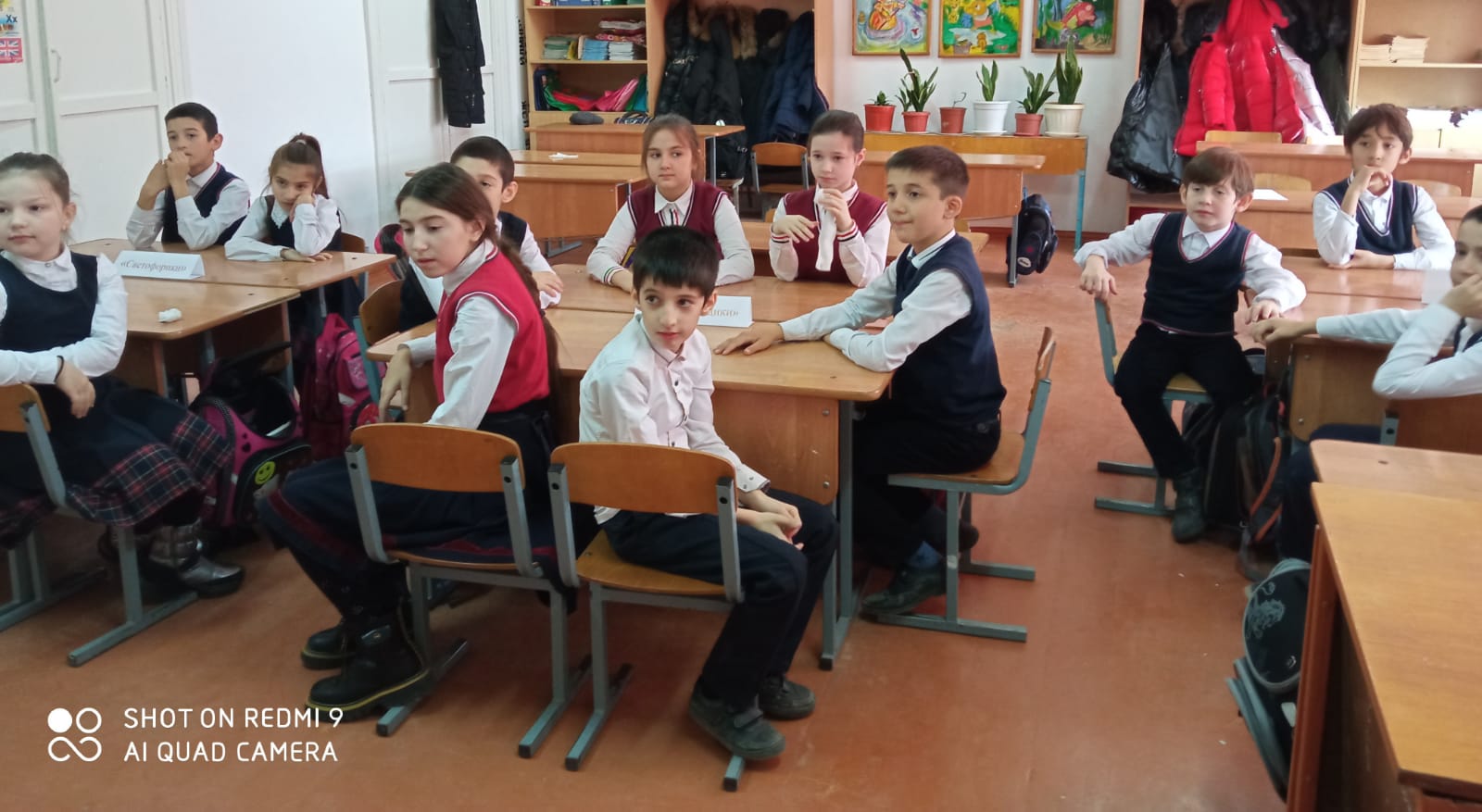 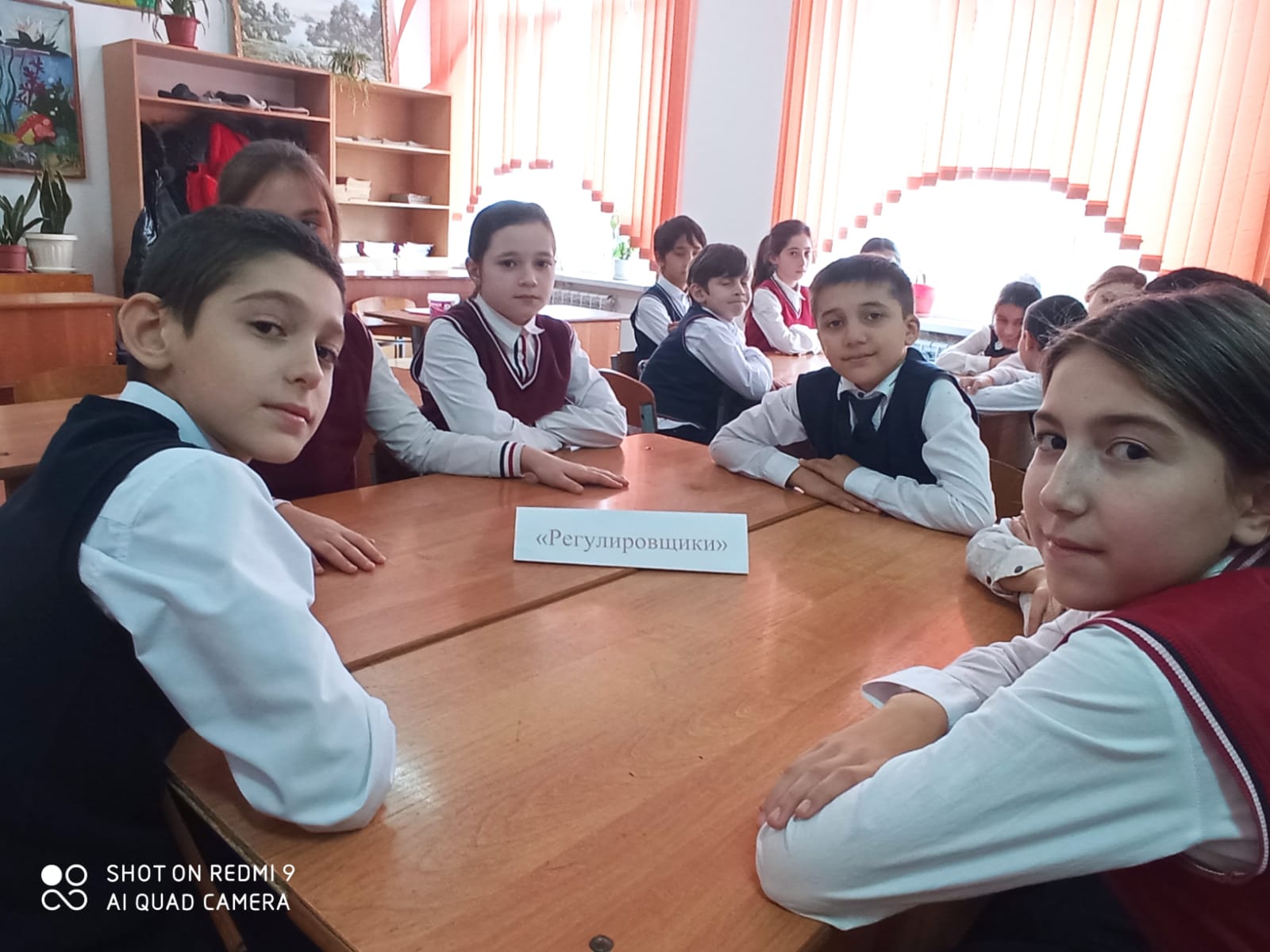 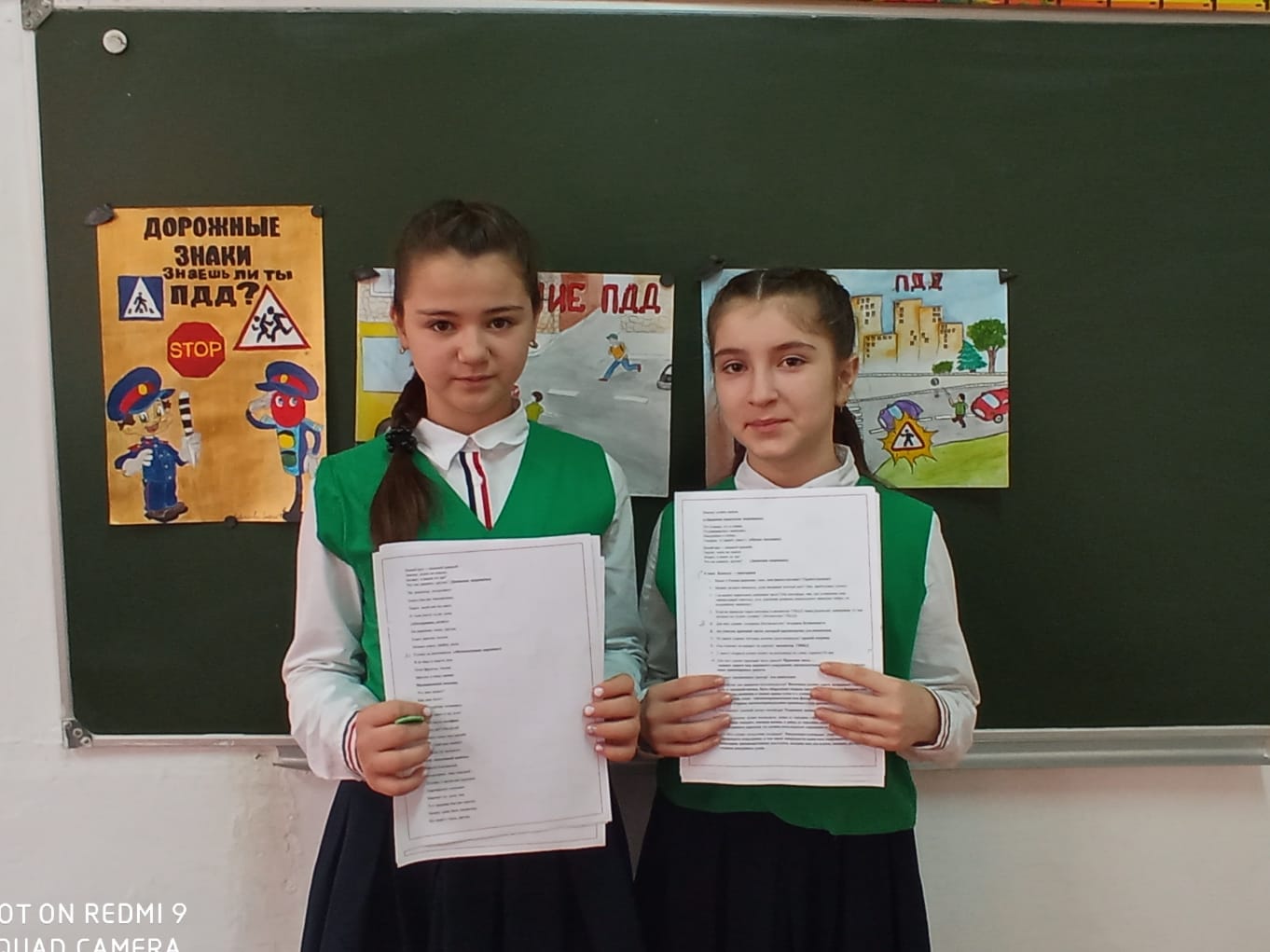 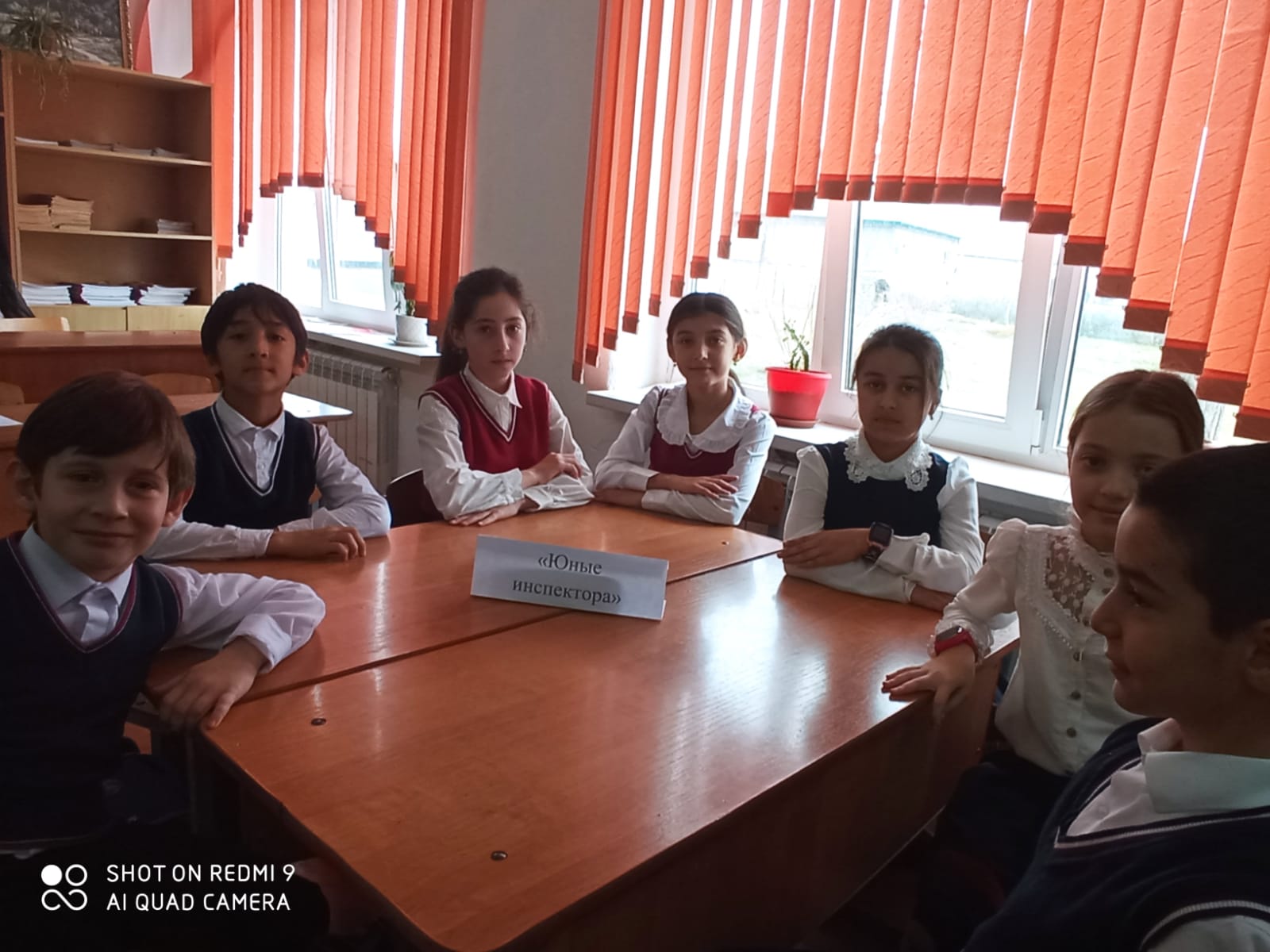 